Observa la Sagrada Familia, identifica sus nombres y luego colorea.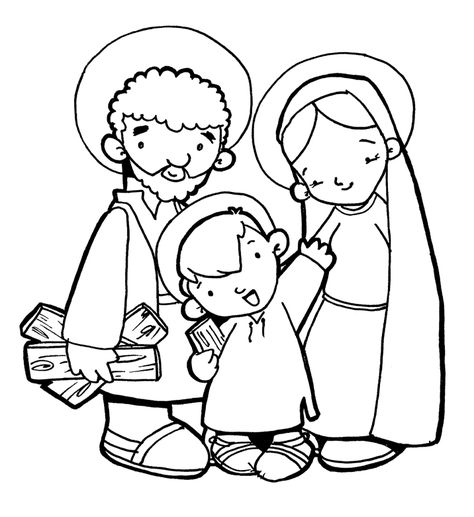 Mi nombre es: _________________________________Observa y comenta lo que realiza la Sagrada familia, luego colorea.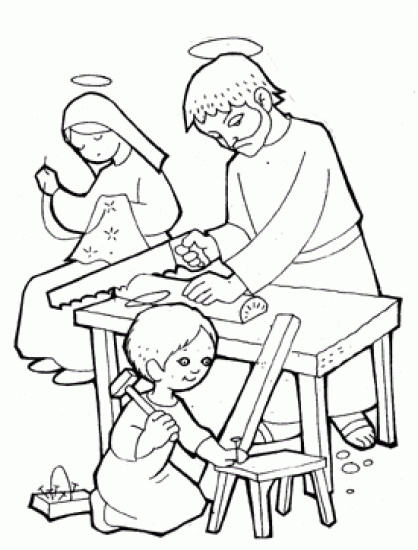 Mi nombre es: _________________________________Observa la Sagrada Familia, identifica sus nombres y luego colorea.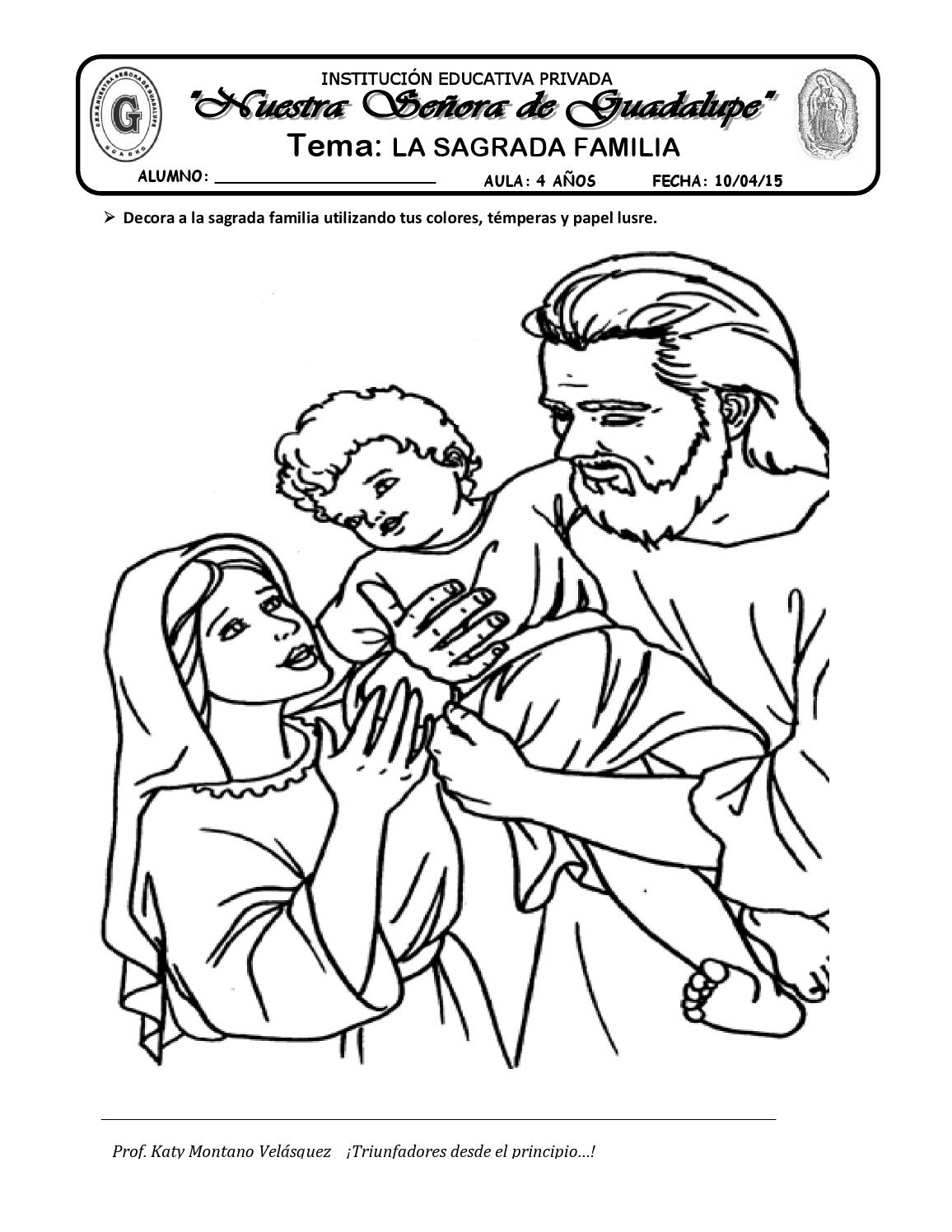 Mi nombre es: _________________________________Dibuja o pega dentro de la casa la foto de los miembros de tu familia y escribe en las líneas el nombre de cada uno de ellos.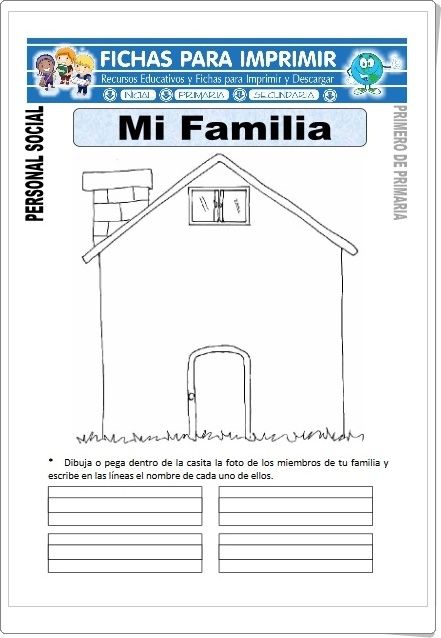 Mi nombre es: _______________________________Observa la Sagrada Familia, identifica sus nombres y luego colorea.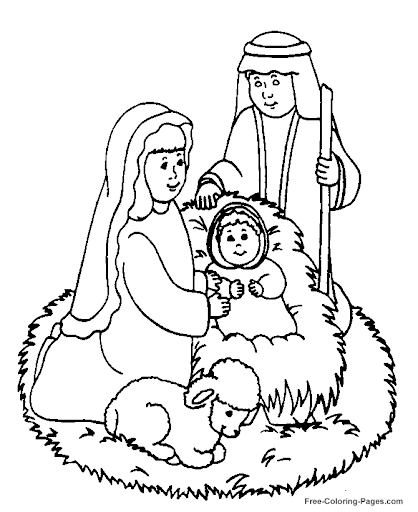 Mi nombre es: _______________________________Observa la Sagrada Familia, identifica sus nombres y luego colorea.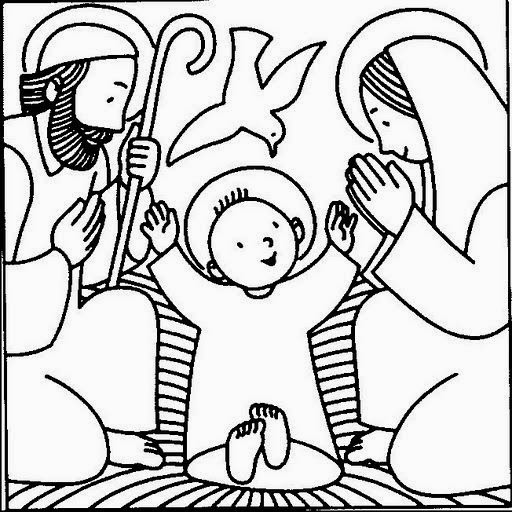 Mi nombre es: _______________________________La familia de Jesús. Escribe los nombres donde    corresponde.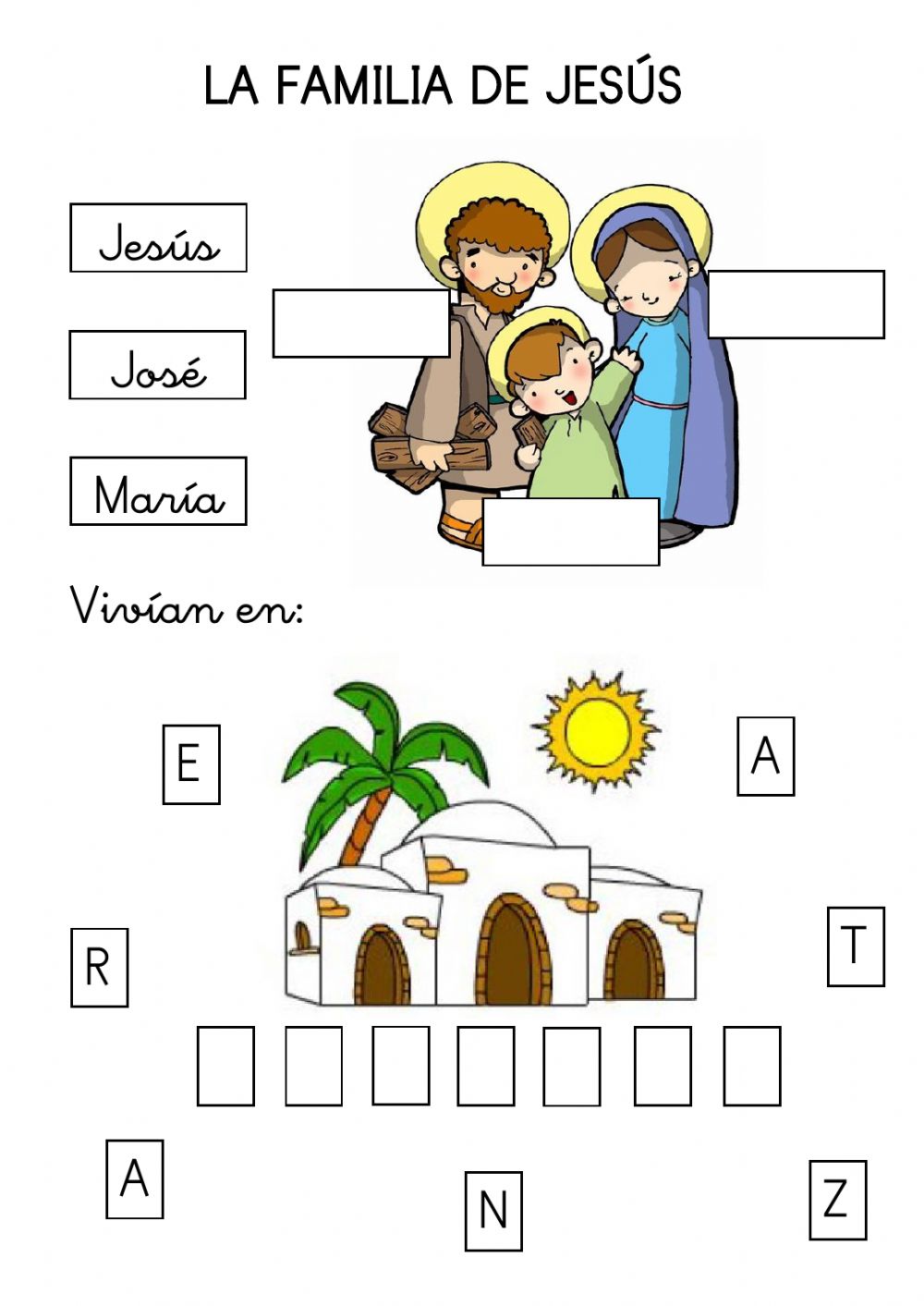 Mi nombre es: _________________________________Ordena las palabras según indica la fecha.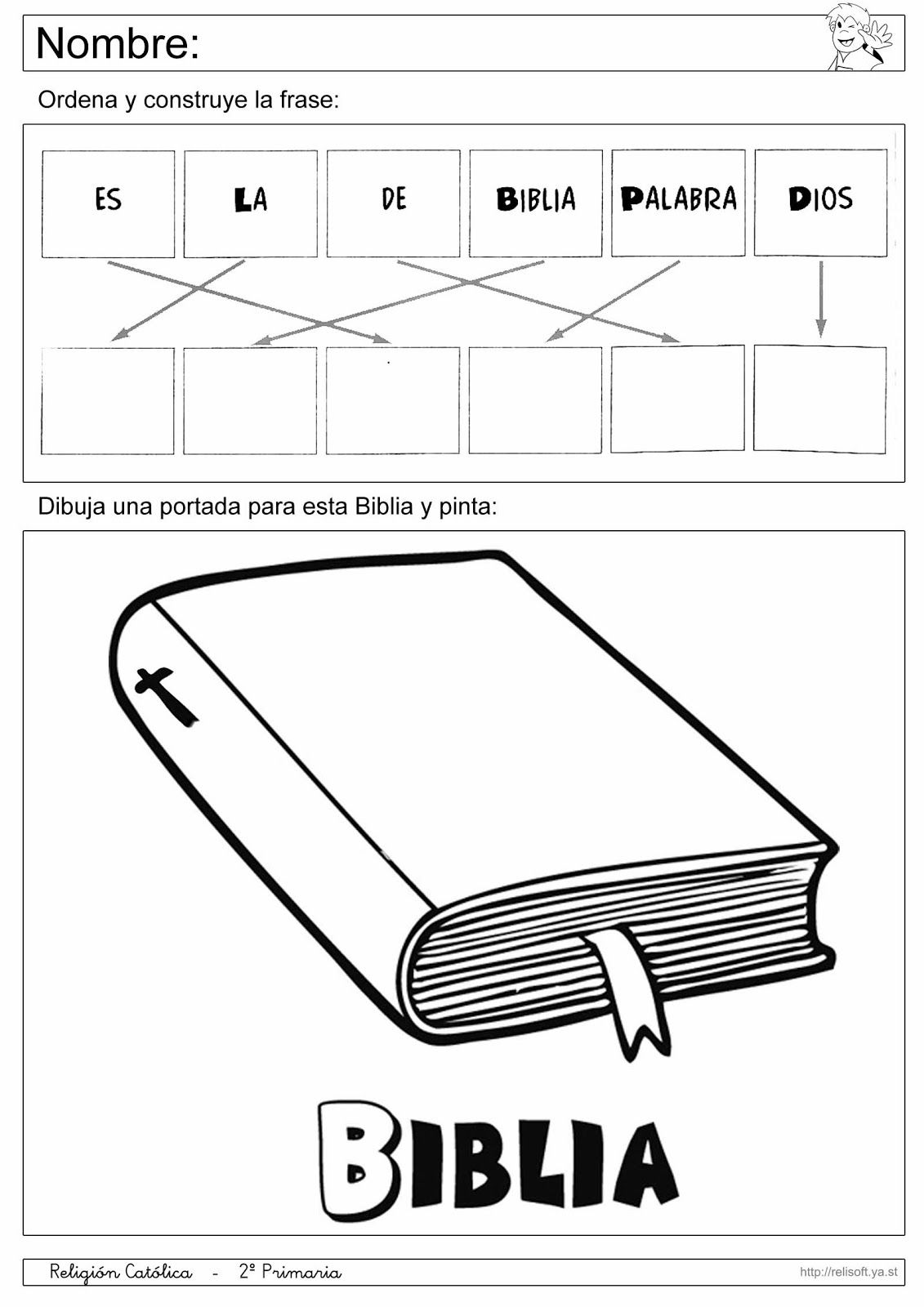 Dibuja una portada a la biblia.Mi nombre es: ________________________________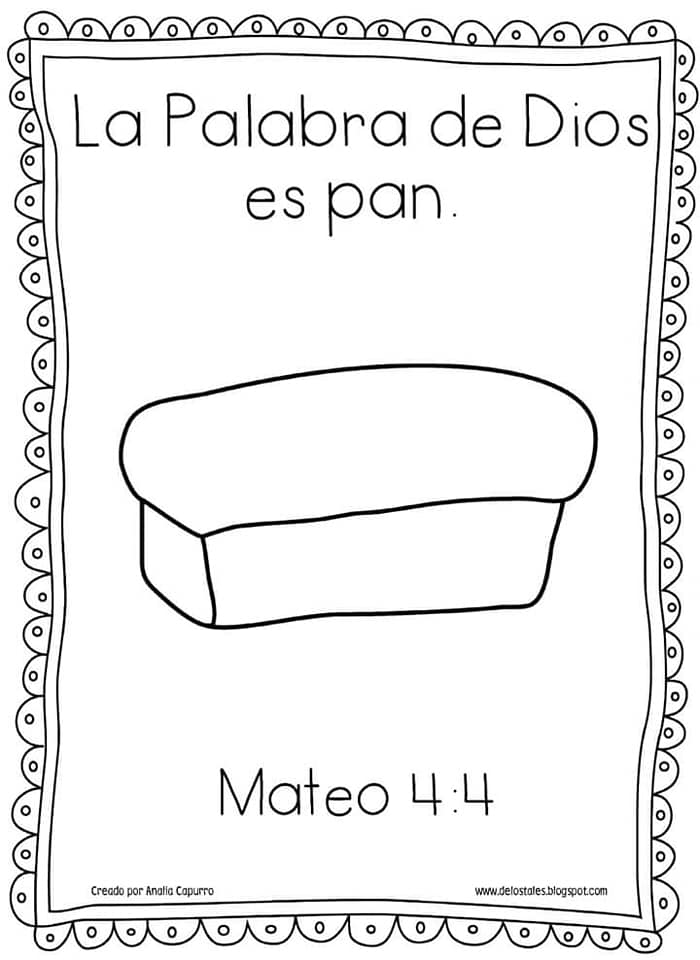 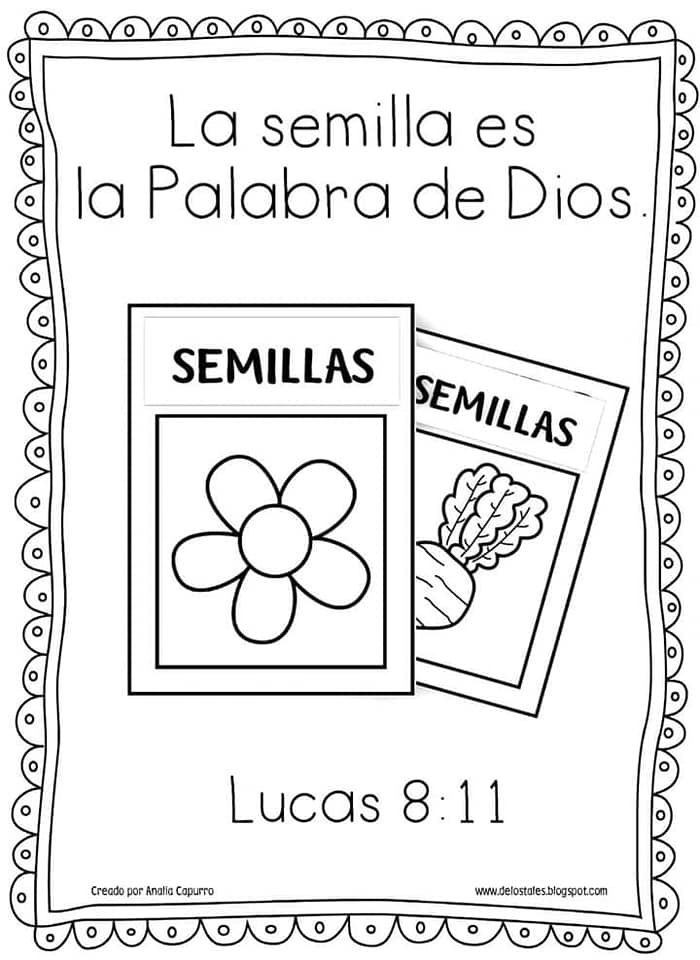 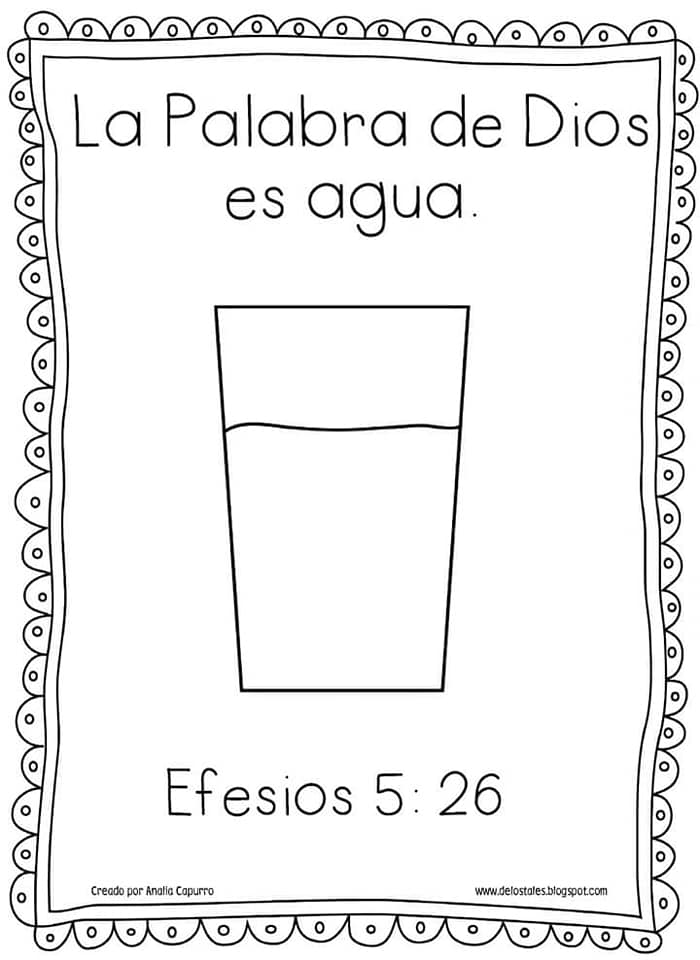 La creación de Dios.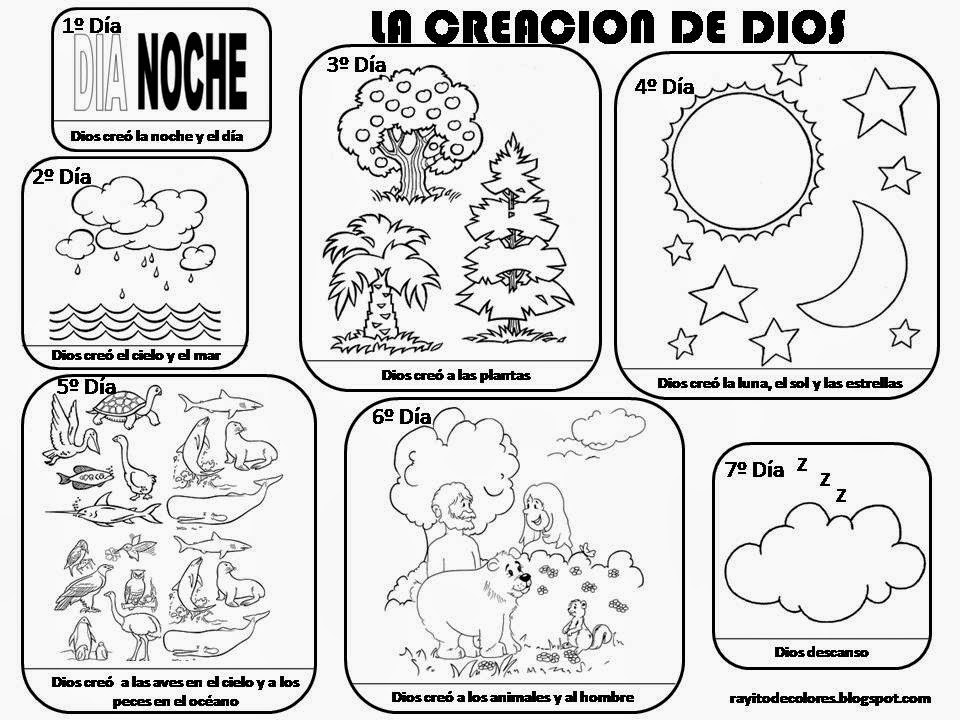 ¿Qué hizo Dios cada día?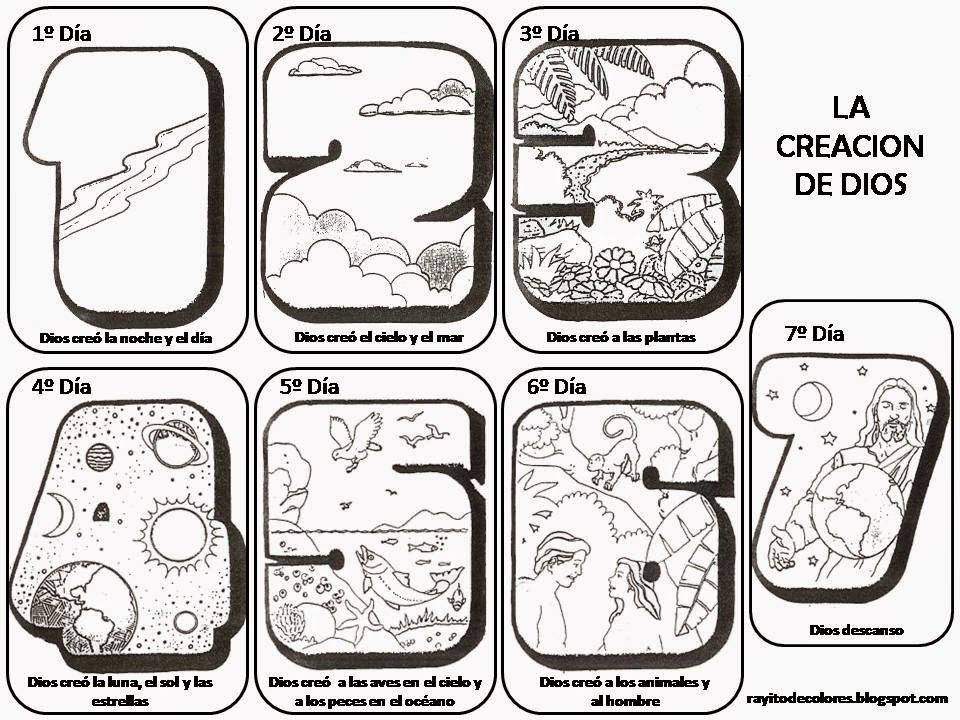 Podemos hacer juegos de laberintos en el piso, utilizamos los números y lo que sucedió con láminas, disfraces, en ese día, la idea es unir el día con el acontecimiento.En el principio, leer génesis 1,1-25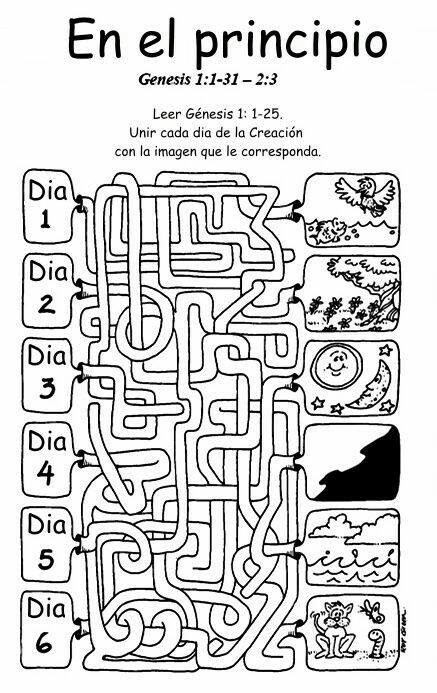 Podemos elaborar diferentes materiales didácticos, para fomentar habilidades tanto espirituales como de comunicación, oral y escrita,resolución de problemas, pensamiento crítico, entre otras.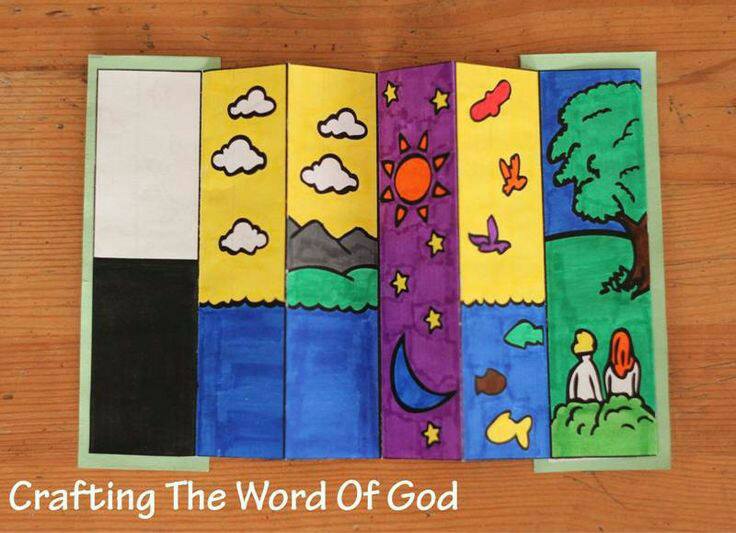 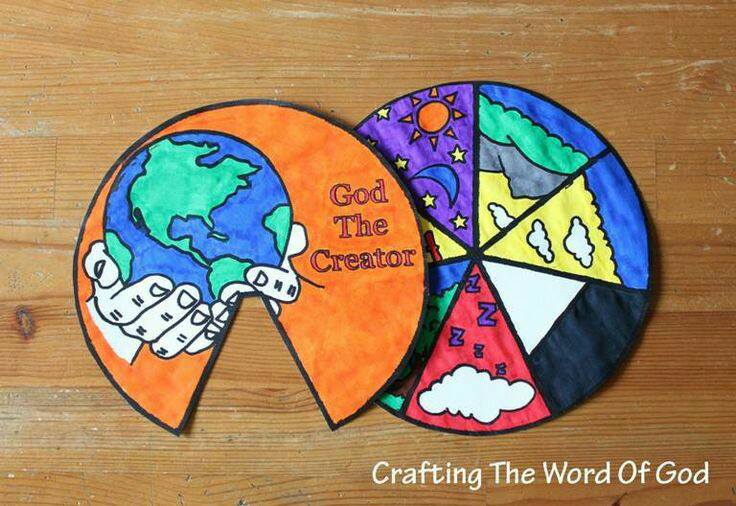 Afiches, gigantografías, murales,forrar cajas, moviles.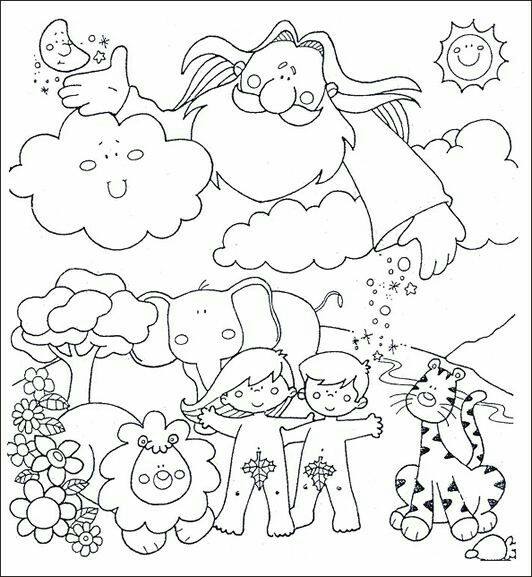 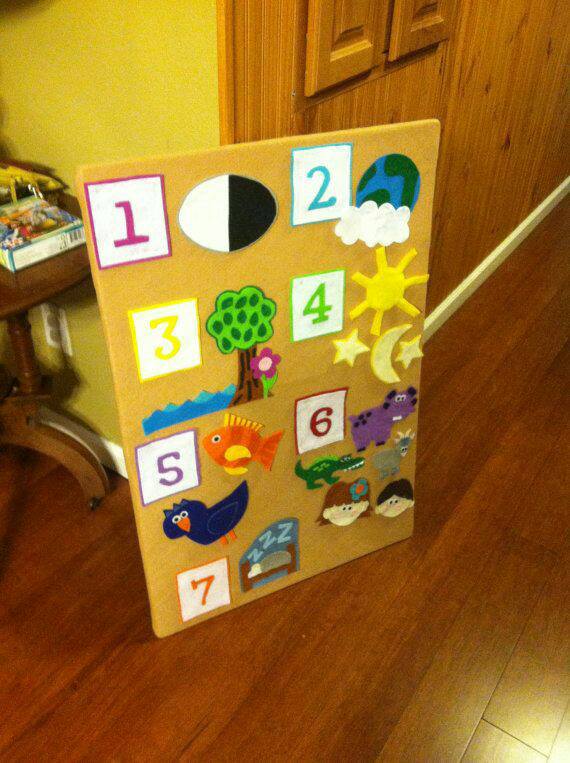 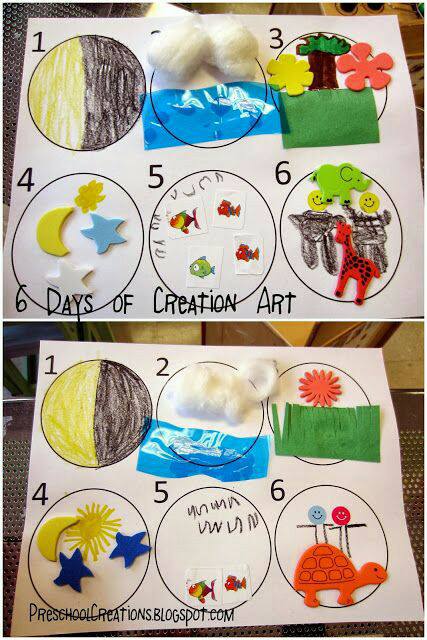 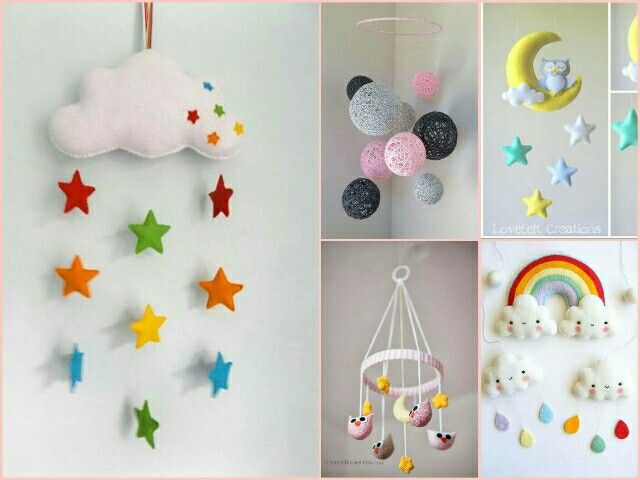 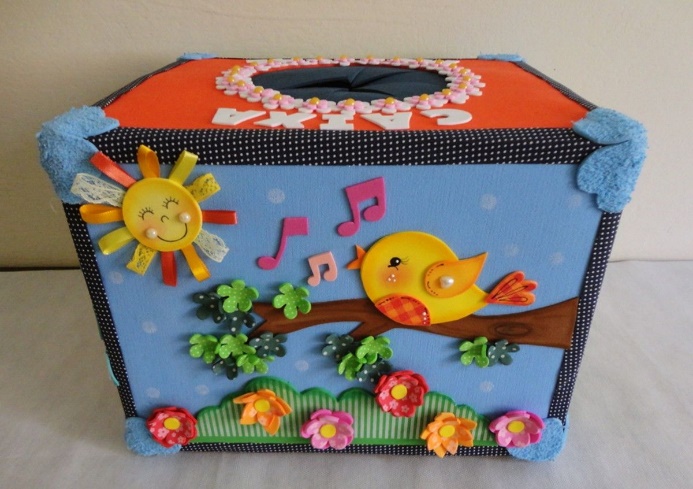 Completamos el cuadro de la creación.recorta y pega cada elemento donde cres que puede ir.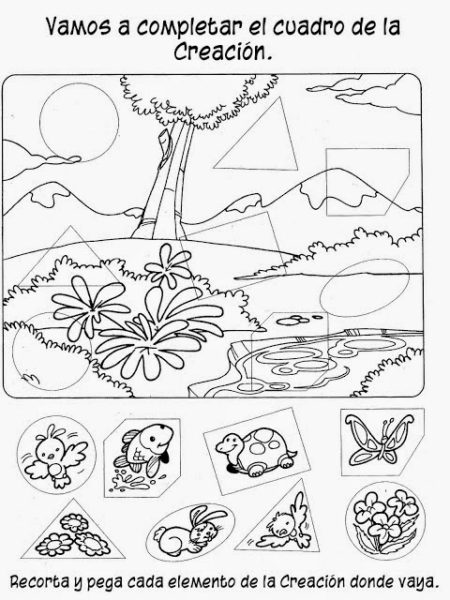 Material de apoyo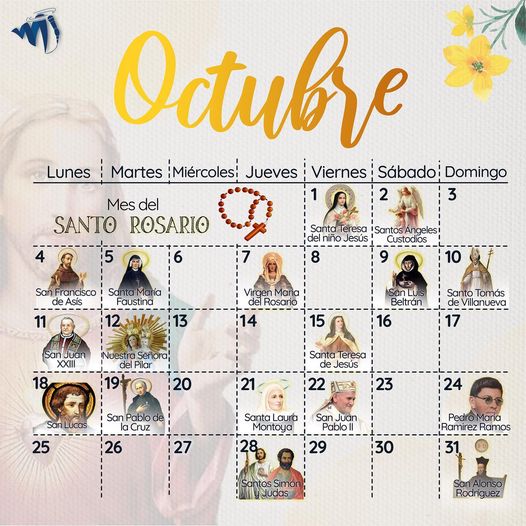 Los patriarcas del pueblo de Israel.Un patriarca es un jefe que representa las generaciones más remotas de una tradición familiar. Es algo así como las raíces de un  gran árbol.Cuando hablamos de “Patriarcas de Israel” recordamos los personajes que son un modelo de vida por ser losprimeros en recorrer las promesas de Dios y confiar en él. (Podemos hacer con ellos un mapa de papael kraf, que le de el toque antiguo, los más grandes dibujar los patriarcas, y a los más pequeños podemos hacerlos nosotros en grande y que ellos puedan colorear o rellenar sus vestimentas)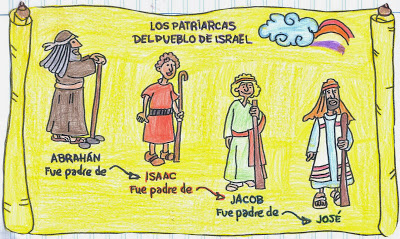 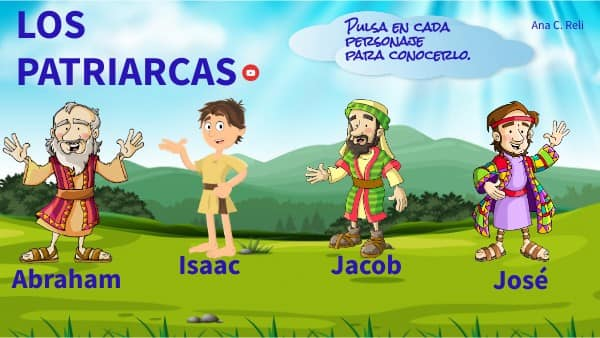 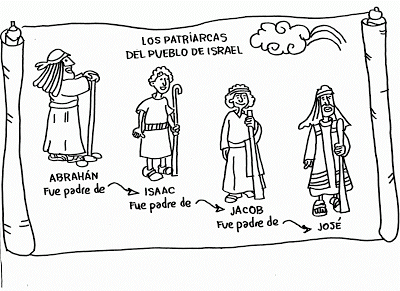 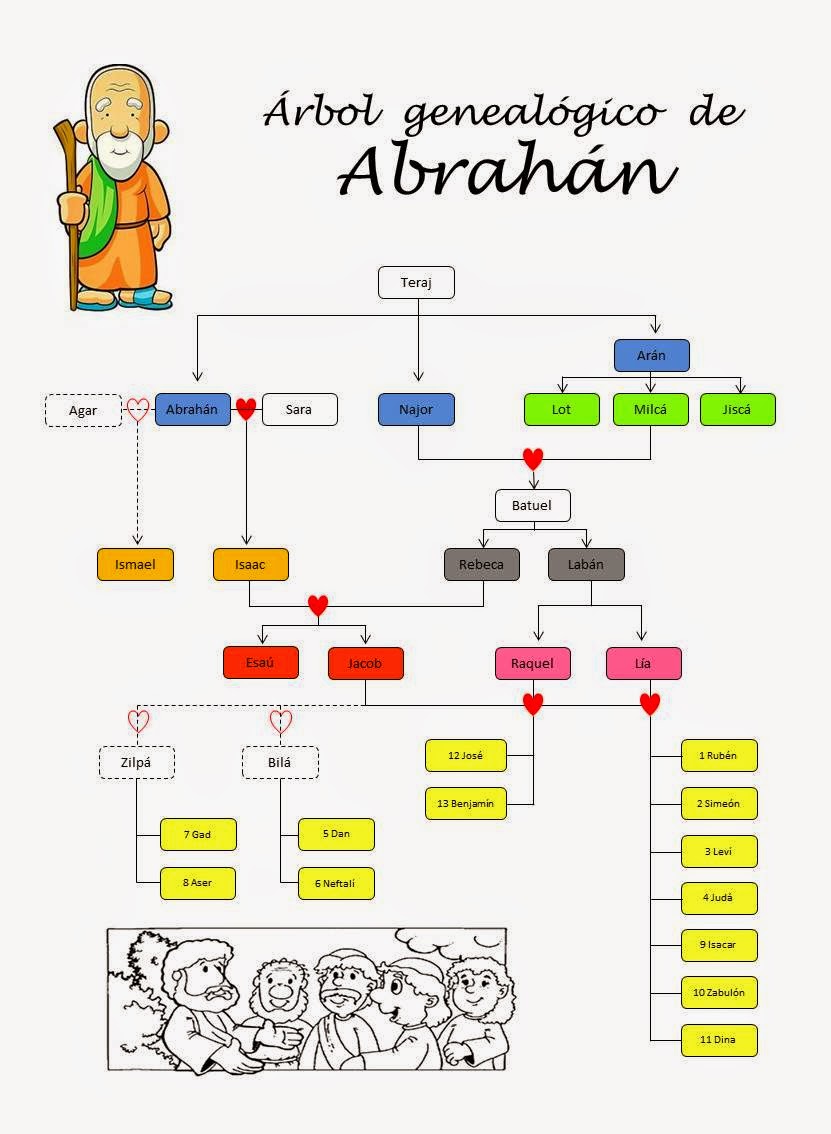 